Science Progression of Vocabulary at Leavening Community Primary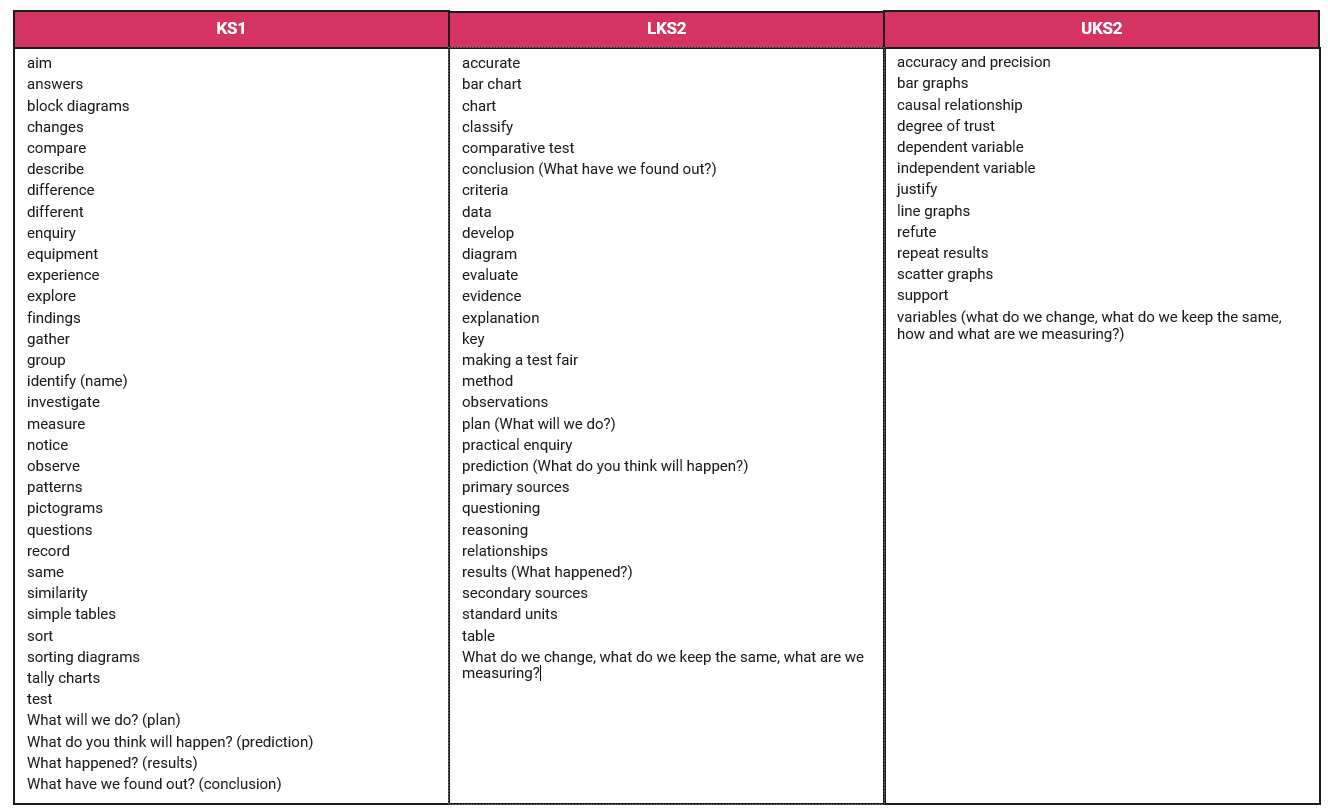 Programmes of studyProgrammes of studyEYFSWeather and seasons: Seasons: spring, summer, autumn, winter,Weather:. sun, rain, snow, sleet, frost, ice, fog, cloud, hot/warm, cold, storm, wind, thunder, weather forecast.Plants: Introduce/begin to use:Names of common plants: wild plant, garden plant, , weed, grass.Name some features of plants: e.g. flower, vegetable, fruit, berry, leaf/leaves, blossom, petal, stem, trunk, branch, root, seed, bulb, soil.Name some common types of plant e.g. sunflower, daffodil.Animals including Humans: Names of a variety of common animals, wild, petHuman and animal body parts: e.g. human, body, head, neck, arms, elbows, legs, knees, face, ears, eyes, nose, hair, mouth, teeth, hands, feet Human senses: sight, hearing, touch, smell, taste.Living Things and Their Habitats:Introduce/begin to use:Living or dead: living, dead, never living, not living, alive, never been alive, healthy.Habitats including microhabitats: depend, shelter, safety,  survive, suited, space, minibeast, air.Life processes: movement,  growth, Names of habitats and microhabitats: e.g. under leaves, woodland, rainforest, sea shore, ocean, Everyday Materials:Children begin to use:Names of materials: wood, plastic, glass, metal, water, rock, paper, cardboard, rubber, fabric.Properties of materials: hard, soft, shiny, dull, stretchy, rough, smooth, bendy, not bendy, , waterproof, not waterproof, , sharp, stiff.Other: object.Year 1Weather and seasons: Seasons: spring, summer, autumn, winter, seasonal change.Weather: e.g. sun, rain, snow, sleet, frost, ice, fog, cloud, hot/warm, cold, storm, wind, thunder, weather forecast.Measuring weather: temperature, rainfall, wind direction, thermometer, rain gauge.Day length: night, day, daylight.Animals including humans: Names of animal groups: fish, amphibians, reptiles, birds, mammals.Animal diets: carnivore, herbivore, omnivore.Human and animal body parts: e.g. body, head, neck, arms, elbows, legs, knees, face, ears, eyes, nose, hair, mouth, teeth, hands, feet, tail, wings, feathers, fur, beak, fins, gills.Human senses: sight, hearing, touch, smell, taste.Exploring senses: loud, quiet, soft, rough.Other: human, animal, petEveryday Materials:Names of materials: wood, plastic, glass, metal, water, rock, paper, cardboard, rubber, fabric.Properties of materials: hard, soft, shiny, dull, stretchy, rough, smooth, bendy, not bendy, transparent, opaque, waterproof, not waterproof, absorbent, not absorbent, sharp, stiff.Other: object.Plants:Names of common plants: wild plant, garden plant, evergreen tree, deciduous tree, common flowering plant, weed, grass.Name some features of plants: e.g. flower, vegetable, fruit, berry, leaf/leaves, blossom, petal, stem, trunk, branch, root, seed, bulb, soil.Name some common types of plant e.g. sunflower, daffodil.Living things and their habitats:Living or dead: living, dead, never living, not living, alive, never been alive, healthy.Habitats including microhabitats: depend, shelter, safety,  survive, suited, space, minibeast, air.Life processes: movement, sensitivity, growth, reproduction, nutrition, excretion, respiration.Food chains: food sources, food, producer, consumer, predator, prey.Names of habitats and microhabitats: e.g. under leaves, woodland, rainforest, sea shore, ocean, urban, local habitat.Year 2Weather and seasons: Seasons: spring, summer, autumn, winter, seasonal change.Weather: e.g. sun, rain, snow, sleet, frost, ice, fog, cloud, hot/warm, cold, storm, wind, thunder, weather forecast.Measuring weather: temperature, rainfall, wind direction, thermometer, rain gauge.Day length: night, day, daylight.Animals including humans: Being born and growing: Young, offspring, live young, grow, develop, change, hatch, lay, fly, crawl, talk.Young and adult names: e.g. lamb and sheep, kitten and cat, duckling and duck.Life cycle stages: e.g. baby, toddler, child, teenager, adult; frogspawn, tadpole, froglet, frog.Survival and staying healthy: basic needs, survive, food, air, exercise, diet, nutrition, healthy, balanced diet, hygiene, germs.Food groups: fruit and vegetables, proteins, dairy and alternatives, carbohydrates, oil and spreads, fat, salt, sugar.Living or dead: living, dead, never living, not living, alive, never been alive, healthy.Habitats including microhabitats: depend, shelter, safety,  survive, suited, space, minibeast, air.Life processes: movement, sensitivity, growth, reproduction, nutrition, excretion, respiration.Food chains: food sources, food, producer, consumer, predator, prey.Names of habitats and microhabitats: e.g. under leaves, woodland, rainforest, sea shore, ocean, urban, local habitat.Previously introduced vocabulary: senses, carnivore, herbivore, omnivore, seed, water, names of materials.Materials:Changing shape: squash, bend, twist, stretch.Properties of materials: e.g. strong, flexible, light, hard-wearing, elastic.Other: suitability, recycle, pollution..Plants:Growth of plants: germination, shoot, seed dispersal, grow, food store, life cycle, die, wilt, seedling, sapling.Needs of plants: sunlight, nutrition, light, healthy, space, air.Name different types of plant: e.g. bean plant, cactus.Names of different habitats: e.g. rainforest, desert.Previously introduced vocabulary: water, temperature, warm, hot, cold, habitat.Living things and their habitats:Living or dead: living, dead, never living, not living, alive, never been alive, healthy.Habitats including microhabitats: depend, shelter, safety,  survive, suited, space, minibeast, air.Life processes: movement, sensitivity, growth, reproduction, nutrition, excretion, respiration.Food chains: food sources, food, producer, consumer, predator, prey.Names of habitats and microhabitats: e.g. under leaves, woodland, rainforest, sea shore, ocean, urban, local habitat.Previously introduced vocabulary: senses, carnivore, herbivore, omnivore, seed, water, names of materials.Year 3 and 4Earth and Space: Solar system: star, planet. Names of planets: Mercury, Venus, Earth, Mars, Jupiter, Saturn, Neptune, Uranus.Shape: spherical bodies, sphere.Movement: rotate, axis, orbit, satellite.Day length: sunrise, sunset, midday, time zone.Previously introduced vocabulary: Sun, moon, shadow, day, night, heat, light, reflect.Animals including Humans:Food groups and nutrients: fibre, fats (saturated and unsaturated), vitamins, minerals.Skeletons and muscles: skeleton, muscles, tendons, joints, protection, support, organs, voluntary muscles, involuntary muscles, biceps, triceps, contract, relax, bone, cartilage, shell, vertebrate, invertebrate, endoskeleton, exoskeleton, hydrostatic skeleton.Names of human bones: e.g. skull, spine, backbone, vertebral column, ribcage, pelvis, clavicle, scapula, humerus, ulna, pelvis, radius, femur, tibia, fibula.Other: energy.Previously introduced vocabulary: movement.Digestive system: digest, digestion, tongue, teeth, saliva, salivary glands, oesophagus, stomach, liver, pancreas, gall bladder, small intestine, duodenum, large intestine, rectum, anus, faeces, organ.Types of teeth and dental care: molar, premolar, incisor, canine, wisdom teeth, tooth decay, plaque, enamel, baby (milk) teeth.Food chains and animal diets:  decomposer, food web.Previously introduced vocabulary: producer, consumer, prey, predator, excretion, habitat.States of Matter:States of matter: solids, liquids, gases, particles.State change: evaporate, condense, melt, freeze, heat, cool, melting point, freezing point, boiling point, water vapour.Water cycle: precipitation, evaporation, condensation, ground run-off, collection, underground water, bodies of water (sea, river, stream), water droplets, hail.Other: atmosphere.Previously introduced vocabulary:  temperature, rain, cloud, snow, wind, sun, hot, cold, absorb, carbon dioxide.Living Things and Their Habitats:Living things: organisms, specimen, species.Grouping living things: classification, classification keys, classify, characteristics. Names of invertebrate animals: snails and slugs, worms, spiders, insects.Invertebrate body parts: e.g. wing case, abdomen, thorax, antenna, segments, mandible, proboscis, prolegs.Environmental changes: environment, environmental dangers, adapt, natural changes, climate change, deforestation, pollution, urbanisation, invasive species, endangered species, extinct.Previously introduced vocabulary: carbon dioxide, fish, bird, mammal, amphibian, reptile, skeleton, bone, vertebrate, invertebrate, backbone, names for animal body parts, names of common plants, photosynthesis. Types of rock: sedimentary rock, igneous rock, metamorphic rock.Properties of rocks: permeable, semi-permeable, impermeable, durable.Names of rocks: e.g. marble, chalk, granite, sandstone, slate.Formation of rocks and fossils: natural, human-made, magma, lava, molten rock, sediment, erosion, fossilisation, layers, bone, fossil.Soil: sandy, chalky, clay, peaty, loamy, topsoil, subsoil, bedrock, mineral, organic matter, compost.Other: palaeontology.Previously introduced vocabulary: soil, water, air.Properties and Changes in Materials:Types of rock: sedimentary rock, igneous rock, metamorphic rock.Properties of rocks: permeable, semi-permeable, impermeable, durable.Names of rocks: e.g. marble, chalk, granite, sandstone, slate.Formation of rocks and fossils: natural, human-made, magma, lava, molten rock, sediment, erosion, fossilisation, layers, bone, fossil.Soil: sandy, chalky, clay, peaty, loamy, topsoil, subsoil, bedrock, mineral, organic matter, compost.Other: palaeontology.Previously introduced vocabulary: soil, water, air.Forces and Magnets:How things move: move, movement, surface, distance, strength.Types of forces: push, pull, contact force, non-contact force, friction.Magnets: magnetic, magnetic field, magnetic force, bar magnet, horseshoe magnet, ring magnet, magnetic poles (north pole, south pole), attract, repel, compass.Magnetic and non-magnetic materials: e.g. iron, nickel, cobalt.Previously introduced vocabulary: metal, names of materials.Plants:Water transportation: transport, evaporation, evaporate, nutrients, absorb, anchor.Life cycle of flowering plants: pollination (insect/wind), pollen, nectar, pollinator, seed formation, seed dispersal (animal/wind/water), reproduce, fertilisation, fertilise, stamen, anther, filament, carpel (pistil), stigma, style, ovary, ovule, sepal, carbon dioxide.Previously introduced vocabulary: life cycle.Light:Light and seeing: dark, absence of light, light source, illuminate, visible, shadow, translucent, energy, block.Light sources: e.g. candle, torch, fire, lantern, lightning.Reflective light: reflect, reflection, surface, ray, scatter, reverse, beam, angle, mirror, moon.Sun safety: dangerous, glare, damage, UV light, UV rating, sunglasses, direct.Previously introduced vocabulary: opaque, transparent, sunlight, sun.Rocks:Types of rock: sedimentary rock, igneous rock, metamorphic rock.Properties of rocks: permeable, semi-permeable, impermeable, durable.Names of rocks: e.g. marble, chalk, granite, sandstone, slate.Formation of rocks and fossils: natural, human-made, magma, lava, molten rock, sediment, erosion, fossilisation, layers, bone, fossil.Soil: sandy, chalky, clay, peaty, loamy, topsoil, subsoil, bedrock, mineral, organic matter, compost.Other: palaeontology.Previously introduced vocabulary: soil, water, air.Sound:Parts of the ear: eardrum.Making sound: vibration, vocal cords, particles.Measuring sound: pitch, volume, amplitude, sound wave, quiet, loud, high, low, travel, distance.Other: soundproof, absorb sound.Electricity:Electricity: mains-powered, battery-powered, mains electricity, plug, appliances, devices.Circuits: circuit, simple series circuit, complete circuit, incomplete circuit.Circuit parts: bulb, cell, wire, buzzer, switch, motor, battery. Materials: electrical conductor, electrical insulator.Other: safety.Previously introduced vocabulary: names of materials.Year 5 and 6Earth and Space: Solar system: star, planet, constellation, galaxyPhases of the moon: full moon, waxing, waning, crescent, gibbous, first quarter, last quarterTheories: geocentric model, heliocentric model, astronomer.Previously introduced vocabulary: Sun, moon, shadow, day, night, heat, light, reflect, names of planets, star, planet, rotate, axis, orbit, satellite, sunrise, sunset, midday, time zone.Animals including Humans:Process of reproduction: gestation, asexual reproduction, sexual reproduction, sperm, egg, cells, clone.Changes and life cycle: embryo, foetus, uterus, prenatal, adolescence, puberty, menstruation, adulthood, menopause, life expectancy, old age, hormones, sweat.Changing body parts: e.g. breasts, penis, larynx, ovaries, genitalia, pubic hair.Previously introduced vocabulary: reproduction, reproduce, types of animals and animal groups, fertilisation.Circulatory system: circulation, heart, pulse, heartbeat, heart rate, lungs, breathing, blood vessels, blood, pump, transported, oxygenated blood, deoxygenated blood, oxygen, arteries, veins, capillaries, chambers, plasma, platelets, white blood cells, red blood cells.Lifestyle: drug, alcohol, smoking, disease, calorie, energy input, energy output.Other: water transportation, nutrient transportation, waste products.Previously introduced vocabulary: carbon dioxide.Living Things and their habitats:Reproduction: asexual reproduction, sexual reproduction, gestation, metamorphosis, gametes, tuber, runners/side branches, plantlet, cuttings, embryo, adolescent, penis, vagina, egg, pregnancy, gestation.Previously introduced vocabulary: life cycle, pollination, offspring, fertilise, fertilisation, sepal, filament, anther, stamen, pollen, petal, stigma, style, ovary, carpel, ovule, stem, bulb, roots, mammal, adult, baby, sperm, cells, live youngClassifying: Carl Linnaeus, Linnaean system, flowering and non-flowering plants, variation.Microorganisms: bacteria, 
single-celled, microbes, microscopic, virus, fungi, fungus, mould, antibiotic, yeast, ferment, microscope, decompose.States of Matter:Understand the properties of the different states of matter (solid, liquid and gas) in terms of the particle model.Evolution and Inheritance:Evolution and inheritance: evolve, adaptation, inherit, natural selection, adaptive traits, inherited traits, mutations, theory of evolution, ancestors, biological parent, chromosomes, genes, Charles Darwin. Other: selective breeding, artificial selection, breed, cross breeding, genetically modified food, cloning, DNA.Previously introduced vocabulary: classification, offspring, characteristics, habitat, environment, adapt, variations, human, fossil, suited, cells, names of different habitats, names of animals and their body parts, species, sedimentary rock, lava, igneous rock, metamorphic rock, magma, heat, fossilisation.Properties and Changes in Materials:Properties of materials: thermal conductor/insulator, magnetism, electrical resistance, .Changes of materials: reversible change, physical change, irreversible change, chemical change, burning, new material, product.Previously introduced vocabulary: transparency., bulb, translucent, dissolving, substance, soluble, insoluble, sieving, filtering, magnetic attraction.Plants:Process of reproduction: reproduce, fertilisation, fertilise, stamen, anther, filament, carpel (pistil), stigma, style, ovary, ovule, sepal, carbon dioxide.Previously introduced vocabulary: lifecycle, pollination (insect/wind), pollen, nectar, pollinator, seed formation, seed dispersal (animal/wind/water).Forces: Types of forces: air resistance, water resistance, buoyancy, upthrust, Earth’s gravitational pull, gravity, opposing forces, driving force.Mechanisms: levers, pulleys, gears/cogs.Measurements: weight, mass, kilograms (kg), Newtons (N), scales, speed, fast, slow.Other: streamlined, Earth.Previously introduced vocabulary: air, heat, moonLight:Reflection: periscope.Seeing light: visible spectrum, prism.How light travels: light waves, wavelength, straight line, refraction.Previously introduced vocabulary: names and properties of materials, absorb.Sound:Parts of the ear: eardrum, Pinna (outer ear), stirrup, Cochlea, Hammer. Nerve, Eustachian Tube, AnvilElectricity: Flow and measure of electricity: voltage, amps, resistance, electrons, volts (V), current.Circuits: symbol, circuit diagram, component, function, filament.Variations: dimmer, brighter, louder, quieter.Types of electricity: natural electricity, human-made electricity, solar panels, power station.Other: positive, negative.Scientific Enquiry and Working ScientificallyScientific Enquiry and Working Scientifically